附件2“说出我的故事”女职工爱岗敬业主题征文活动参与方式征文活动将于3月8日在“陕西工会”微信公众号启动。扫描征文活动二维码，或点击“会活动”专栏，进入“说出我的故事”女职工爱岗敬业主题征文活动投稿通道，选择所属产业（陕西省教科文卫体工会）即可上传征文作品。作者限女性，题目自拟，体裁不限。作品要求主题鲜明，结构完整，文字优美，文通句顺、标点符号使用准确规范，字数控制在1000—2500字，以附件形式上传，格式为word或wps文档。征文活动于5月1日截稿，省教科文卫体工会将于6月1日前对所有稿件进行初评，并将优秀稿件报送省总女职委，最终评选一等奖、二等奖、三等奖和优秀奖等作品若干。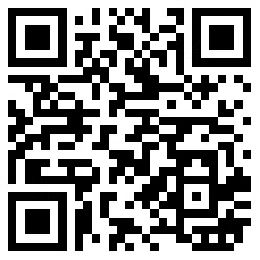 （征文二维码）备注：请各位老师投稿时，将稿件电子版同时报送校工会一份，稿件电子版请发送至以下邮箱：lhx@nwafu.edu.cn。